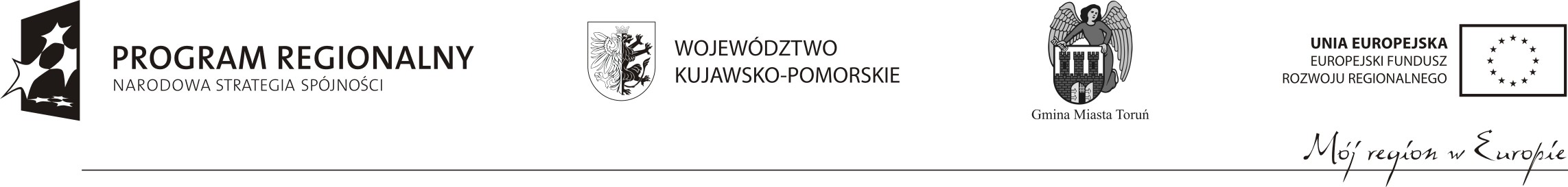 Załącznik nr 7UMOWA NA DOSTAWĘ nr ______________zawarta w dniu______________pomiędzy: Centrum Kulturalno–Kongresowym Jordanki, ul. Wały gen. Sikorskiego 8, 
87–100 Toruń, NIP: 9562303383 REGON: 341431434 wpisaną do Rejestru Przedsiębiorców przez Sąd Rejonowy w Toruniu VII Wydział Gospodarczy Krajowego Rejestru Sądowego, za numerem 0000463590 kapitał zakładowy: 3 173 000,00 zł, reprezentowaną przez Zarząd w składzie:Grzegorz Grabowski – Prezes Zarządua_____________________________________ zwanym dalej WykonawcąNiniejsza umowa zostaje zawarta w rezultacie dokonania przez Zamawiającego udzielenia Wykonawcy zamówienia publicznego, w wyniku przetargu nieograniczonego pn.: „Dostawa mebli dla wielofunkcyjnej sali koncertowej w Toruniu.”, na podstawie ustawy z dn. 29.01.2004 r. Prawo zamówień publicznych (t.j. Dz. U. z 2013 r. poz. 907 t.j. ze zm.)§1Zamawiający zleca, a Wykonawca przyjmuje do wykonania przedmiot umowy polegający na Dostawie mebli dla wielofunkcyjnej sali koncertowej w Toruniu.Ponadto Wykonawca zobowiązany jest do przeszkolenia wydelegowanych przez Zamawiającego osób w zakresie obsługi zamontowanych urządzeń 
i sprzętu, zgodnie z wymogami producenta bądź wymogami technicznymi.Przedmiot umowy zostanie wykonany według specyfikacji określonej 
w Szczegółowym Opisie Przedmiotu Zamówienia.§2Wykonawca oświadcza, że jest uprawniony oraz posiada niezbędne kwalifikacje i zasoby do pełnej realizacji przedmiotu umowy.Wykonawca zobowiązuje się do wykonania umowy w terminie 100 dni od dnia zawarcia niniejszej umowy. Przez wykonanie umowy rozumie się dostawę, złożenie, instalację dostarczonych elementów oraz sprawdzenie poprawności ich działania potwierdzone protokołem z adnotacją „bez uwag” podpisanym przez Zamawiającego.Wykonawca oświadcza, że jest świadomy, że instalacja mebli będzie odbywała się na terenie budowy prowadzonej przez Konsorcjum Acciona Infraestructuras S.A i Mostostal Warszawa S.A. Wykonawca zobowiązany jest do uzgodnienia terminów i zakresu prowadzonych prac z Konsorcjum oraz pozostałymi Wykonawcami realizującymi zamówienia na terenie budowy i zapewnić bezkolizyjne wykonywanie prowadzonych przez siebie robót. Harmonogram rzeczowy złożony przez generalnego wykonawcę stanowi załącznik nr 1  do niniejszej umowy. Wykonawcy nie przysługują wobec Zamawiającego żadne roszczenia z tytułu opóźnienia w budowie Wielofunkcyjnej Sali Koncertowej lub w wykonywaniu innych prac i poniesionymi w związku z tym przez Wykonawcę kosztami ani roszczenie o wcześniejszą zapłatę ceny.Wykonawca oświadcza, że zapoznał się z przedmiotem zamówienia, był uprawniony do dokonania wizji lokalnej przedmiotu zamówienia. Niedoszacowanie, pominięcie oraz brak rozpoznania przedmiotu zamówienia nie może być podstawą do żądania podwyższenia wynagrodzenia ryczałtowego, zmiany terminu realizacji bądź innych roszczeń wobec Zamawiającego. Wykonawca, po zakończeniu realizacji zamówienia zobowiązany jest do uporządkowania terenu na którym wykonywał zamówienie oraz do utylizacji odpadów we własnym zakresie. §3Wykonawca oświadcza, że będzie wykonywał prace samodzielnie/przy udziale podwykonawców w następujących zakresach: ___________Do zawarcia umowy z podwykonawcą wymagana jest zgoda Zamawiającego. Jeżeli Zamawiający, w terminie 14 dni od przedstawienia mu przez Wykonawcę umowy z podwykonawcą lub jej projektu, wraz z częścią dokumentacji dotyczącą wykonania robót lub dostaw określonych w umowie lub projekcie, nie zgłosi na piśmie sprzeciwu lub zastrzeżeń, uważa się, że wyraził zgodę na zawarcie umowy.§4Z tytułu wykonania zamówienia Zamawiający zapłaci Wykonawcy wynagrodzenie w wysokości ______ zł. Wynagrodzenie uwzględnia podatek od towarów i usług w ustawowej wysokości, jak również wszelkie inne opłaty podatki oraz pozostałe koszty związane z realizacją zamówienia. W szczególności wynagrodzenie obejmuje koszty związane z wynajęciem, wyposażeniem i utrzymaniem zaplecza biurowego dla potrzeb własnej działalności, koszty personelu kluczowego i personelu pomocniczego, koszty dostawy mediów, koszty stałe związane z placem budowy, koszty konieczne do poniesienia na rzecz wykonawcy robót budowlanych – Konsorcjum Acciona Infraestructuras SA i Mostostal S.A., koszty ubezpieczenia, koszty szkoleń i wynagrodzenie za przeniesienie autorskich praw majątkowych, oraz inne koszty niezbędne do realizacji przedmiotu umowy.Wynagrodzenie będzie płatne po wykonaniu przedmiotu umowy, zgodnie z §2 ust. 2.Do dokonania płatności niezbędne jest przedłożenie przez Wykonawcę prawidłowo wystawionej faktury VAT, podstawą do wystawienia faktury VAT będzie protokół odbioru potwierdzony przez przedstawiciela Zamawiającego,Termin zapłaty wynagrodzenia wynosi 30 dni od dnia wykonania wszystkich obowiązków o których mowa w ust. 3.Odbiór końcowy zostanie przeprowadzony w terminie 14 dni od dnia pisemnego zgłoszenia gotowości do odbioru końcowego i przekazania niezbędnych dokumentów, na które składają się: gwarancje, instrukcje użytkowania, świadectwa jakości i dopuszczeń, protokoły z badań, z prób i sprawdzeń oraz potwierdzeń przeprowadzenia szkolenia obsługi. Zamawiający nie ma obowiązku dokonania odbioru końcowego przed dniem przewidzianym jako termin wykonania umowy, nawet w przypadku wykonania przedmiotu umowy przed terminem. Zamawiający powoła komisję w celu odbioru przedmiotu umowy. Komisja może:a) odebrać przedmiot umowy bez zastrzeżeń,b) odebrać przedmiot umowy z zastrzeżeniami w przypadku istnienia usterek nie uniemożliwiających niezakłóconego korzystania z przedmiotu zamówienia, zobowiązując Wykonawcę do usunięcia usterek,c) odmówić dokonania odbioru. Za dzień wykonania przedmiotu zamówienia uważa się:a) dzień zgłoszenia gotowości do odbioru przedmiotu umowy w przypadku dokonania odbioru końcowego bez zastrzeżeń, b) dzień zgłoszenia gotowości do odbioru przedmiotu umowy w przypadku dokonania odbioru przedmiotu umowy z zastrzeżeniami, pod warunkiem usunięcia usterek będących podstawą zastrzeżeń w określonym przez Zamawiającego terminie, c) dzień zgłoszenia do odbioru poprawionego lub uzupełnionego przedmiotu umowy w przypadku odmowy dokonania odbioru końcowego 
z powodu nienależytego wykonania przedmiotu umowy, w szczególności istnienia wad, braków ilościowych lub innych usterek. §5Wykonawca wniósł do dnia podpisania umowy  zabezpieczenie należytego   wykonania umowy w wysokości 5 % kwoty wynagrodzenia brutto, tj. 
w kwocie ................ zł              w formie:  ............................................Część zabezpieczenia w wysokości 70 % ustalonej kwoty zostanie zwrócona w ciągu 30 dni od daty bezusterkowego odbioru końcowego zadania, natomiast pozostałe 30 % zostanie zwrócone w ciągu 15 dni po upływie okresu rękojmi.  §6Zamawiający może żądać od Wykonawcy kar umownych za:Opóźnienie w wykonaniu  przedmiotu umowy  w wysokości 0,5 % wynagrodzenia brutto  określonego w § 4 ust. 1  za każdy dzień opóźnienia. Opóźnienie w usunięciu wad stwierdzonych w okresie rękojmi i gwarancji w wysokości 0,5 % wynagrodzenia brutto określonego w § 4 ust. 1  za każdy dzień opóźnienia liczony od dnia wyznaczonego na usunięcie wad.Odstąpienie od całości lub niewykonanej części umowy z przyczyn zależnych od Wykonawcy w wysokości 10 % wynagrodzenia brutto określonego w § 4 ust.1. Zamawiający zapłaci  Wykonawcy  karę  umowną za odstąpienie od umowy z przyczyn, za które odpowiada Zamawiający w wysokości 10 % wynagrodzenia brutto określonego w § 4 ust. 1.  Strony zastrzegają sobie prawo dochodzenia odszkodowania uzupełniającego na zasadach ogólnych.§7Zamawiającemu oprócz przypadków określonych w przepisach kodeksu cywilnego i w niniejszej umowie przysługuje prawo odstąpienia od umowy o ile Wykonawca pozostaje w opóźnieniu w wykonaniu przedmiotu umowy tak dalece, że nie jest możliwe jego wykonanie w terminie. Odstąpienie takie jest uważane za odstąpienie z przyczyn leżących po stronie Wykonawcy. Zamawiającemu przysługuje prawo do odstąpienia od umowy w przypadku, gdy:1) wystąpi istotna zmiana  okoliczności powodująca, że wykonanie umowy nie leży  w interesie publicznym, czego nie można było przewidzieć w chwili zawarcia umowy,2) chociażby część majątku Wykonawcy zostanie zajęta w postępowaniu egzekucyjnym (każde kolejne zajęcie  stanowi niezależną przesłankę odstąpienia) o ile zajęcie uniemożliwia lub utrudnia realizację umowy,3) zostanie zgłoszony wniosek o ogłoszenie upadłości  firmy Wykonawcy, chyba że wniosek ten jest nieuzasadniony i został zgłoszony w złej wierze  (Wykonawca zobowiązany jest zawiadomić Zamawiającego o każdym pogorszeniu swojej sytuacji finansowej uzasadniającej  zgłoszenie wniosku o upadłość oraz o zgłoszeniu lub wpłynięciu wniosku o upadłość w terminie 7 dni od wystąpienia tych okoliczności), 4) Wykonawca nie rozpoczął realizacji zamówienia bez uzasadnionych przyczyn oraz nie kontynuuje ich pomimo wezwania Zamawiającego złożonego na piśmie,5) Wykonawca przerwał realizację zamówienia bez uzasadnienia i przerwa trwa dłużej niż 30 dni pomimo wezwania Zamawiającego złożonego na piśmie,6) Wykonawca posługuje się przy realizacji przedmiotu zamówienia podwykonawcami niezgłoszonymi Zamawiającemu bądź nie zaakceptowanymi przez Zamawiającego. 7) Zamawiający dwukrotnie odmówi odbioru końcowego przedmiotu umowy.3. Odstąpienie od umowy może nastąpić w terminie 90 dni od dnia zaistnienia przesłanek do odstąpienia. 4. W przypadku odstąpienia od umowy Wykonawcę i Zamawiającego obciążają obowiązki szczegółowe:1) w terminie 7 dni od daty odstąpienia od umowy  Wykonawca przy udziale Zamawiającego nieodpłatnie sporządzi szczegółowy protokół inwentaryzacji prac w toku na dzień odstąpienia od umowy,2) Wykonawca zabezpieczy przerwane prace w zakresie obustronnie uzgodnionym na koszt tej strony, która ponosi odpowiedzialność za odstąpienie od umowy,3) Wykonawca na własny koszt w terminie 14 dni usunie z terenu prac urządzenia zaplecza przez niego dostarczone lub wniesione.§8Wykonawca udziela Zamawiającemu gwarancji na wykonany przedmiot umowy. Termin gwarancji wynosi_________________ od dnia dokonania odbioru końcowego przedmiotu umowy, z zastrzeżeniem ust. 5. Wykonawca gwarantuje że przedmiot umowy w okresie gwarancji będzie funkcjonował prawidłowo, w szczególności: - fotele i inne elementy tapicerowane nie będą ulegały wytarciu,- fotele nie będą powodowały nadmiernego hałasu przy rozkładaniu i składaniu,- fotele nie będą wydawać skrzypień, trzasków lub innych odgłosów mogących powodować zakłócenia w realizacji lub odbiorze widowisk,- powierzchnie elementów nie będą ulegały blaknięciu, zmatowieniu lub zarysowaniom (za wyjątkiem uszkodzeń mechanicznych)Gwarancja nie obejmuje uszkodzeń powstałych z wyłącznej winy Zamawiającego.Wykonawca udziela Zamawiającemu rękojmi na wykonany przedmiot umowy.  Termin rękojmi wynosi 3 lata i liczy się od dnia dokonania bezusterkowego odbioru końcowego przedmiotu umowy.    W przypadku ujawnienia w okresie gwarancji lub rękojmi wad lub usterek, Zamawiający poinformuje  o tym Wykonawcę na piśmie. Wykonawca zobowiązany jest usunąć wady lub usterki  (ujawnione w okresie gwarancji lub rękojmi) w terminie 14 dni od otrzymania zgłoszenia.W przypadku nieusunięcia wad lub usterek w ustalonym terminie, Zamawiający może naliczyć karę umowną zgodnie z §6 niniejszej umowy oraz powierzyć usunięcie wad osobie trzeciej na koszt i niebezpieczeństwo Wykonawcy. Uprawnienie powyższe nie pozbawia Zamawiającego możliwości korzystania z innych uprawnień przewidzianych w przepisach kodeksu cywilnego.Dokumenty gwarancyjne Wykonawca zobowiązany jest dostarczyć w dacie odbioru końcowego zadania jako załącznik do protokołu odbioru końcowego.  Strony przyjmują, że niniejsza umowa zastępuje dokumenty gwarancyjne, jednak Wykonawca może dołączyć w chwili odbioru końcowego dodatkowe dokumenty gwarancyjne, jednak ich postanowienia niezgodne  z niniejszą umową lub chociażby mniej korzystne dla Zamawiającego, nie będą miały zastosowania.§ 9W przypadkach przewidzianych w umowie dopuszcza się wprowadzenie zmian za zgodą stron umowy.Zmiany mogą być inicjowane przez Zamawiającego lub przez Wykonawcę.Dopuszczalne jest dokonanie zmian umowy:jeżeli zmiana umowy będzie korzystna dla Zamawiającego i 
w szczególności dotyczyć będzie:zmiany technologii  wykonawstwa,zamiany materiałów przewidzianych do wykonania prac  
w stosunku do materiałów przewidzianych w  dokumentacji projektowej,innych nie wymienionych zmian korzystnych dla Zamawiającego,jeżeli zmiana umowy dotyczyć będzie zmiany terminu wykonania przedmiotu   zamówienia z przyczyn niezależnych od obu stron, które w szczególności dotyczyć będą:warunków pogodowych uniemożliwiających wykonywanie prac w wymaganych temperaturach  zewnętrznych,uwarunkowań organizacyjno-technicznych, w szczególności mających miejsce w modernizowanych i remontowanych obiektach, gdzie realizacja robót uwarunkowana jest przekazaniem frontu prac przez użytkownika, bądź realizacji prac przez więcej niż jednego wykonawcę na wspólnym placu budowy. Powyższy zapis nie wyłącza obowiązków wykonawcy wskazanych w §2 ust. 6,zmiany terminu realizacji prac budowlanych prowadzonych przez generalnego wykonawcę wielofunkcyjnej sali koncertowej. jeżeli zmiana umowy dotyczyć będzie zmiany składu osobowego przedstawicieli stronjeżeli zmiana dotyczyć będzie zakresu powierzonego do wykonania podwykonawcomDo każdej propozycji zmiany, inicjujący zmianę przedstawi: opis propozycji zmiany, w tym wpływ na terminy wykonania,uzasadnienie zmiany,obliczenia uzasadniające ewentualną zmianę wynagrodzenia.§ 10Wszelkie zmiany i uzupełnienia niniejszej umowy oraz załączników, stanowiących integralną części umowy dla swojej ważności wymagają pisemnego aneksu.Wszelkie oświadczenia, uzgodnienia, powiadomienia, żądania stron będą sporządzane w języku polskim i będą doręczane listem poleconym, kurierem lub osobiście na adresy podane poniżej:   dla Wykonawcy:Do rąk:   ..........................................Adres:    ......................................... dla Zamawiającego:Do rąk:  Centrum Kulturalno–Kongresowe JordankiAdres: 87-100  Toruń, ul. Wały gen. Sikorskiego 8,z zastrzeżeniem, że Strony mogą także doręczać oświadczenia, uzgodnienia, powiadomienia, żądania stron na adres: e-mail Zamawiającego: biuro@jordanki.torun.pl i adres e-mail Wykonawcy:................................. lub fax. Zamawiającego: 056 611 86 78  i fax. Wykonawcy: .............................. , ze skutkiem na dzień wysłania poczty e-mail lub faxu przez Strony pod warunkiem, że zostanie ona wysłana do godziny 15.00 czasu polskiego w dniu roboczym 
i potwierdzona listem poleconym nadanym najpóźniej następnego dnia roboczego.        W przypadku nadania korespondencji na inny adres uważa się, że została ona doręczona z chwilą dostarczenia na adres wymieniony w ust. 2. W sprawach nieuregulowanych niniejszą umową stosuje się przepisy kodeksu cywilnego i prawa zamówień publicznych.Rozstrzyganie sporów wynikłych przy wykonywaniu niniejszej umowy strony zgodnie poddają  Sądowi właściwemu miejscowo dla Zamawiającego.  §11Umowa zostaje sporządzona w 2 jednobrzmiących egzemplarzach, po 1 egzemplarzu dla każdej ze stron.Załączniki: 1. Harmonogram rzeczowy złożony przez generalnego wykonawcę. 